JOIN NOW!FIREFIGHTER/EMS VENTURING CREWLearn what it takes to make it in the exciting field of Firefighter and Emergency Medical Services (EMS).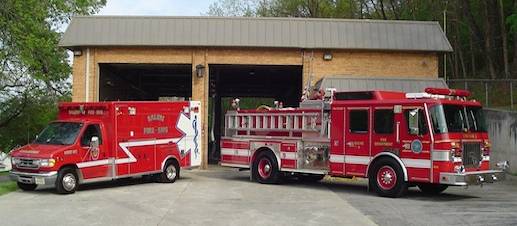 Venturing offers young men and women, ages 14-20, the chance to experience Firefighter and Emergency Medical Service (EMS) career opportunities. www.tcfea.com651-269-4782Sponsored by the Twin Cities Fire Engine Association